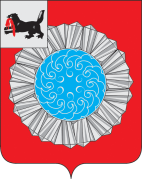 АДМИНИСТРАЦИЯ   СЛЮДЯНСКОГО МУНИЦИПАЛЬНОГО РАЙОНАПОСТАНОВЛЕНИЕг. Слюдянкаот ____________ № _____О внесении изменений в пункт 17 Положения о порядке применения к муниципальным служащим администрации Слюдянского муниципального района взысканий за несоблюдение ограничений и запретов,требований о предотвращении или об урегулировании конфликта интересов и неисполнение обязанностей, установленныхв целях противодействия коррупции, утвержденного постановлением администрации Слюдянского муниципального района от 15.06.2021 года № 312 В соответствии с Федеральным законом от 25 декабря 2008 года № 273-ФЗ «О противодействии коррупции», Трудовым кодексом Российской Федерации, Федеральным законом от 2 марта 2007 года № 25-ФЗ «О муниципальной службе в Российской Федерации», Законом Иркутской области от 15 октября 2007 года № 88-ОЗ «Об отдельных вопросах муниципальной службы в Иркутской области», руководствуясь статьями 38, 47 Устава Слюдянского муниципального района, администрация Слюдянского муниципального районаПОСТАНОВЛЯЕТ:Внести изменения в пункт 17 Положения о порядке применения к муниципальным служащим администрации Слюдянского муниципального района взысканий за несоблюдение ограничений и запретов, требований о предотвращении или об урегулировании конфликта интересов и неисполнение обязанностей, установленных в целях противодействия коррупции, утвержденного постановлением администрации Слюдянского муниципального района от 15.06.2021 года № 312, изложив его в следующей редакции:          «17. Решение представителя нанимателя (работодателя), предусмотренное пунктом 15 настоящего Положения, не позднее двух рабочих дней со дня его принятия передается представителем нанимателя (работодателем) в уполномоченный орган для оформления распоряжения администрации Слюдянского муниципального района об отказе в применении к муниципальному служащему взыскания (далее – акт об отказе в применении взыскания) или распоряжения администрации Слюдянского муниципального района о применении к муниципальному служащему взыскания (далее – акт о применении взыскания)». Опубликовать настоящее постановление в специальном выпуске газеты «Славное море», а также разместить на официальном сайте администрации Слюдянского муниципального района http://www.sludyanka.ru, в разделе «Администрация муниципального района», подразделе «Управление труда, заработной платы и муниципальной службы», «Правовое регулирование муниципальной службы».Распространить действие настоящего постановления на органы администрации Слюдянского муниципального  района, наделенные правами юридического лица.Контроль за исполнением настоящего постановления возложить на руководителя аппарата администрации муниципального района, а также на руководителей соответствующих муниципальных казенных учреждений.Мэр Слюдянского муниципального района		                  		А.Г. Шульц